標題：本處109年協助財團法人勵馨社會福利事業基金會(宜蘭中心)申請公益信託王詹樣社會福利基金諮詢委員會「受暴家庭經濟協助計畫」，第一期共獲補助新臺幣10萬2,984元。內文：1.本項補助協助受暴婦女或（青）少年，在發生家暴變故後，因需將其帶離家庭進行保護，同時也會失去經濟來源，即使繼續待在原生家庭中，也無法得到主要負擔家計者的經濟支持，所以往往面臨龐大的經濟壓力，因此提供補助。2.為協助經濟遭遇困境之受暴家庭渡過一時困難，並使受暴家庭（青）少年持續就學，公益信託王詹樣社會福利基金諮詢委員會「受暴家庭經濟協助計畫」投入資源，與各縣市社會局家庭暴力及性侵害防治中心合作，共同推動「受暴家庭經濟協助計畫」。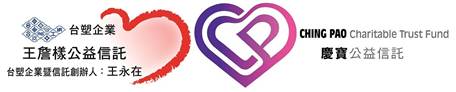 